صفخه 102تمين مي کنيمجوراب های مساوی را به صورت جفت وصل کنید. هر جفت را با همان رنگ رنگ کنید.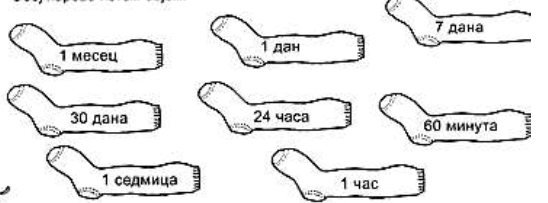 جدول را پر کنیدنام ماه را که با اعداد مشخص شده است بنویسید.7. ____________________           4. ______________________         12. ______________________10. ___________________           1. ______________________            8. ______________________اتوبوس 1 ساعت و 30 دقیقه مدام در حال حرکت است. این ____ دقیقه است.ماجا و مارکو توافق کردند که در ساعت 5 بعدازظهر جلوی تئاتر ملاقات کنند. مارکو 15 دقیقه زودتر بود.مارکو ساعت _____ و _____ دقيقه رسيد.صفخه 103محاسبه کن! اطلاعات - 1 ماه 30 روز است.90 روز = _______ ماه                                2 هتفه و 4 روز = __________ روز4 هتفه و 6 روز = ________ رور                   1 ماه و 3 هتفه = __________ رور3 هتفه و 4 روز = ________ روز                   28 روز و 48 ساعت = ______ ماه...چند است؟دو و نيم ماه = ____ روز                             نيم ماه = ____ روزيک و نيم ساعت = _____ دقيقه                    نيم روز   ____ ساعتسه روز = _____ ساعت                           نيم ساعت = ____ دقيقهساعت چنده؟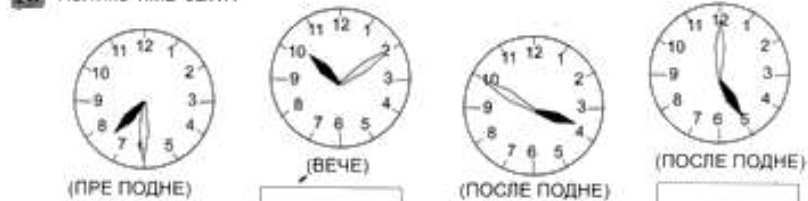         بعد از ظهر                   بعد از ظهر                   شاب                        قبل از ظهرمرتب سازی بر اساس اندازه، شروع با بزرگترین واحد زمان.1 ماه				____________1 روز				____________1 دقيقه				____________1 ساعت				____________1 هفته				____________نبض قلب دوست خود را با شمارش تعداد ضربان در 10 ثانیه اندازه گیری کنید. سپس آن عدد را در 6 ضرب کنید و می دانید تعداد ضربان در دقیقه چقدر است.نبض قلب من ______ ضربان در دقیقه.نبض قلب دوست من ______ ضربان در دقیقه.چرا ضربان در 10 ثانیه را در 6 ضرب کنیم تا تعداد ضربان در دقیقه بدانيم؟پريروزديروزسه شنبهامروزپنج شنبهفرداشنبهپسفرداژانویهماه گذشتهژانویهژوئناين ماهمارسماه آيانده